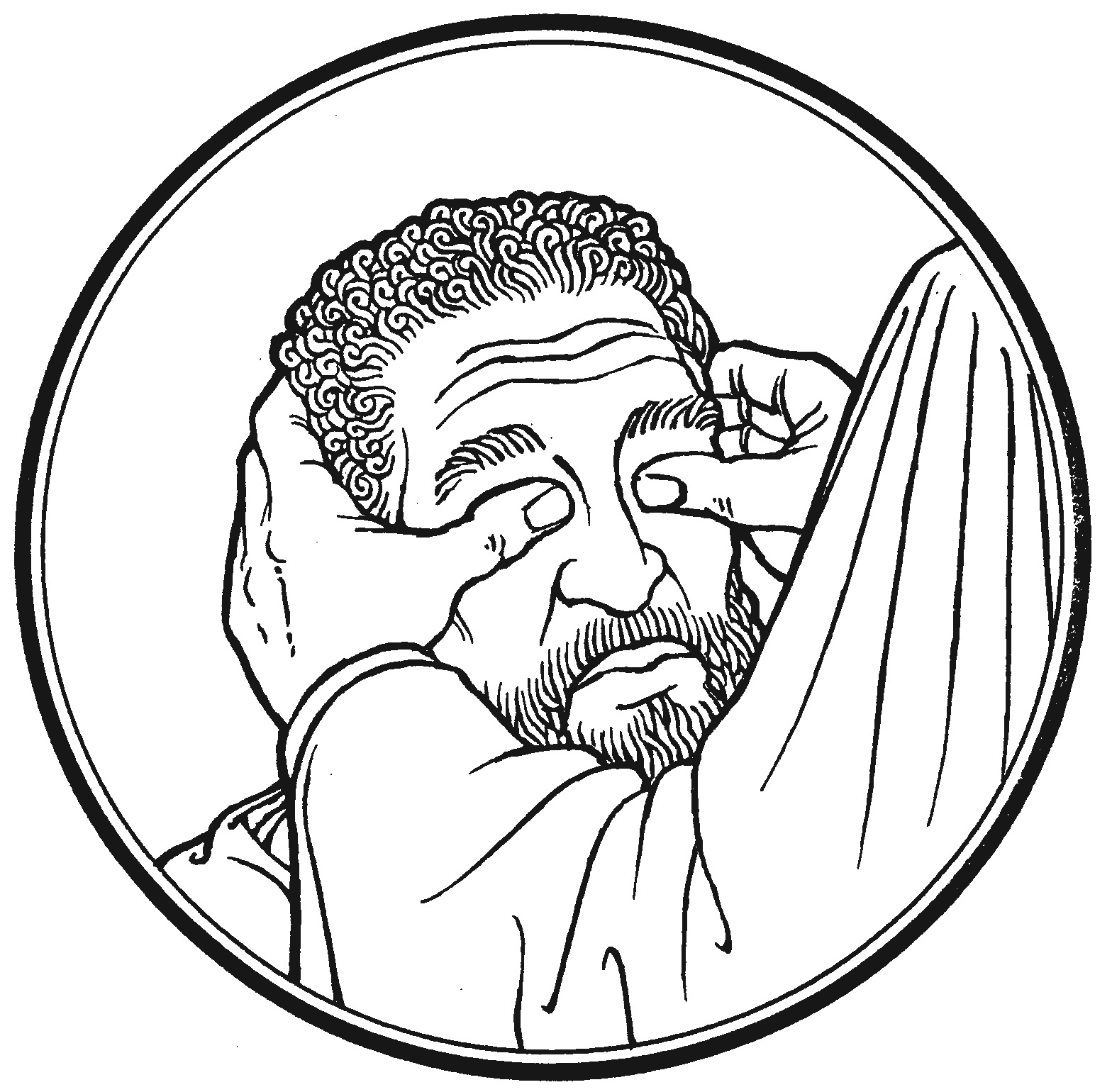 We are very happy that you are here today!At Zion, the bulletin and Lutheran Service Book (LSB) are both used to lead us through our worship. To help guide you during the service, below are some helpful tips.For each section of the Divine Service, the page number in the hymnal is listed in the bulletin on the right side of the page, i.e., LSB 184, which is found towards the front of the hymnal.  All responses are sung unless they are printed in the bulletin.P indicates sections spoken by the Pastor.  C indicates responses by the Congregation and will be in bold print.All hymns are listed in the bulletin with the name of the hymn and page number, i.e., Thy Strong Word  LSB 578.   They are also shown on the Hymn board at the front of the church.The red text in both the bulletin and the hymnal shows when the congregation should stand or sit during the Divine Service.  The Pastor may also provide direction.A Special Welcome to Those with Young ChildrenAt Zion we want families with children to feel at home.First, please relax and enjoy your time here. Jesus knows that children tend to wiggle and squawk a bit, so please don’t feel embarrassed by it. Your children are welcome at Zion.To make it a bit easier on your family, please dare to sit toward the front where your children can easily see the front of the Church, note the colors, watch the pastor, wonder about the stained-glass windows above the altar and embrace the action at the altar. What Jesus does here promises to engage them.As we go, softly explain the Liturgy to your children, encouraging them to chime in on their parts: Amen! Lord have mercy! And with thy Spirit! I believe! Our Father! All of that belongs to them too.Be sure to sing and say and pray your parts too as you stand and sit. Your children learn by following your lead.If you and your child must leave, please hurry back. We want you and your children here very much. If you need a little help, just ask. There are lots of folks here who will lend you a hand.Please know that while you are caring for your children, the rest of us will be rejoicing in Jesus’ words, “Let the little children come to me and do not hinder them, for the kingdom of God belongs to such as these” (Luke 18:16).We know that your children are a gift to the Church, so we will do our best to welcome, smile, encourage, help and bless you all. Welcome to Zion! 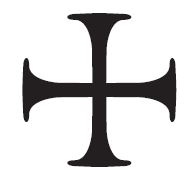 Divine Service, Setting ThreeThe PreparationProcessional Hymn                                            Lord Jesus Christ, Be Present Now          LSB 902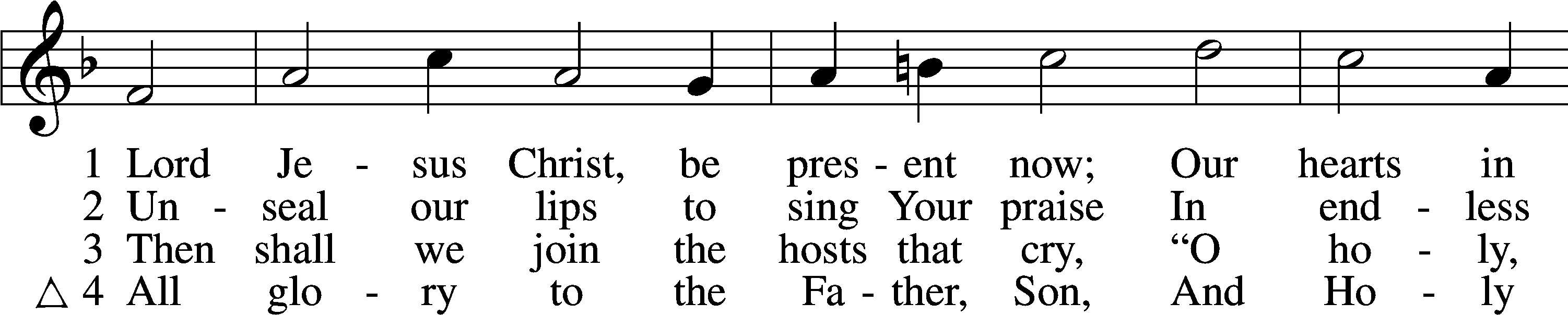 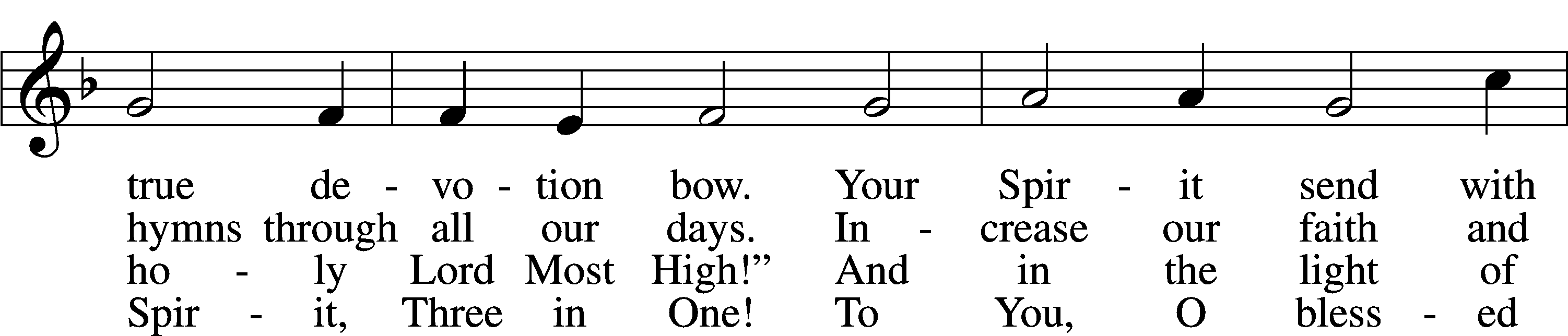 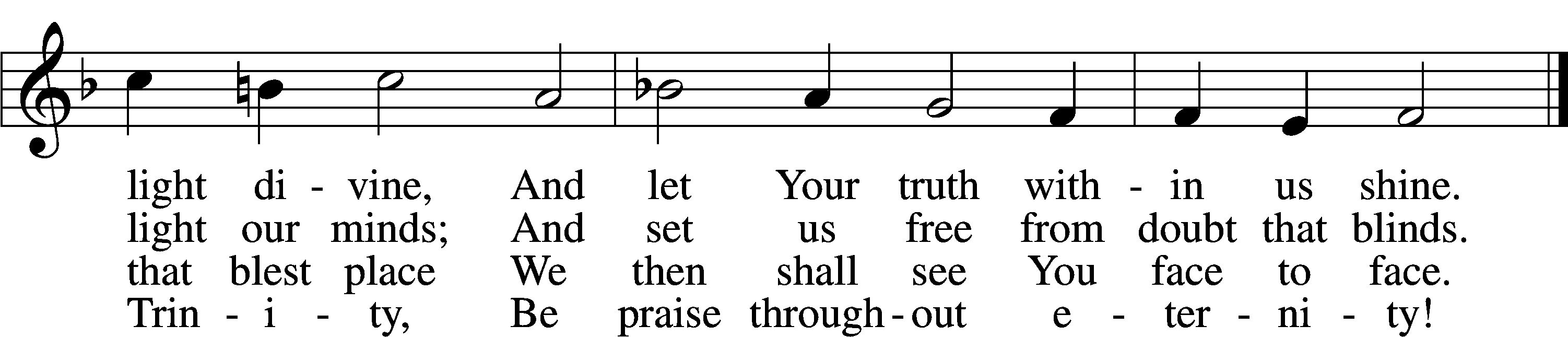 			Tune and text: Public domainStandInvocationP	In the name of the Father and of the T Son and of the Holy Spirit.C	Amen.Confession of Sins and Absolution 	P	Beloved in the Lord! Let us draw near with a true heart and confess our sins unto God our Father, beseeching Him in the name of our Lord Jesus Christ to grant us forgiveness.P	Our help is in the name of the Lord,C	who made heaven and earth.P	I said, I will confess my transgressions unto the Lord,C	and You forgave the iniquity of my sin.       Silence for reflection on God’s Word and for self-examination.P	O almighty God, merciful Father,C	I, a poor, miserable sinner, confess unto You all my sins and iniquities with which I have ever offended You and justly deserved Your temporal and eternal punishment. But I am heartily sorry for them and sincerely repent of them, and I pray You of Your boundless mercy and for the sake of the holy, innocent, bitter sufferings and death of Your beloved Son, Jesus Christ, to be gracious and merciful to me, a poor, sinful being.P	Upon this your confession, I, by virtue of my office, as a called and ordained servant of the Word, announce the grace of God unto all of you, and in the stead and by the command of my Lord Jesus Christ I forgive you all your sins in the name of the Father and of the T Son and of the Holy Spirit.C	Amen. Service of the WordIntroit	Psalm 31:1, 5, 9, 16; antiphon: vv. 2b–3P    Be a rock of ref- | uge for me,*
	       a strong fortress to | save me!
C    For you are my rock and my | fortress;*
	       and for your name’s sake you lead me and | guide me.
P    In you, O Lord, do I take refuge; let me never be | put to shame;*
	       in your righteousness de- | liver me!
C    Into your hand I commit my | spirit;*
	       you have redeemed me, O Lord, | faithful God.
P    Be gracious to me, O Lord, for I am | in distress;*
	       my eye is wasted from grief; my soul and my body | also.
C    Make your face shine on your | servant;*
	       save me in your | steadfast love!
C    Glory be to the Father and | to the Son*
	       and to the Holy | Spirit;
        as it was in the be- | ginning,*
	       is now, and will be forever. | Amen.
P    Be a rock of ref- | uge for me,*
	       a strong fortress to | save me!
C    For you are my rock and my | fortress;*
	       and for your name’s sake you lead me and | guide me.Kyrie	                                                                                                                                                   LSB 186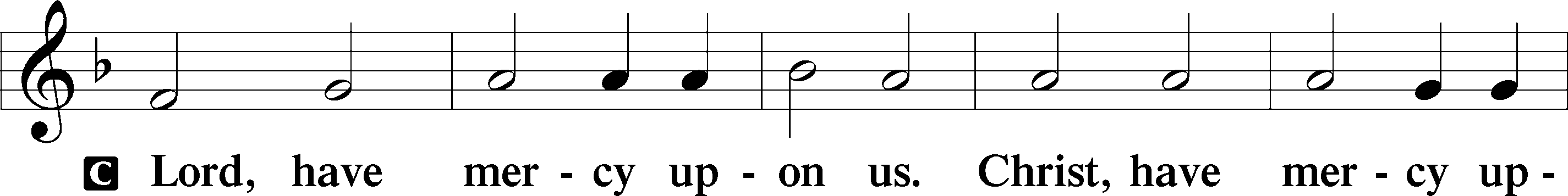 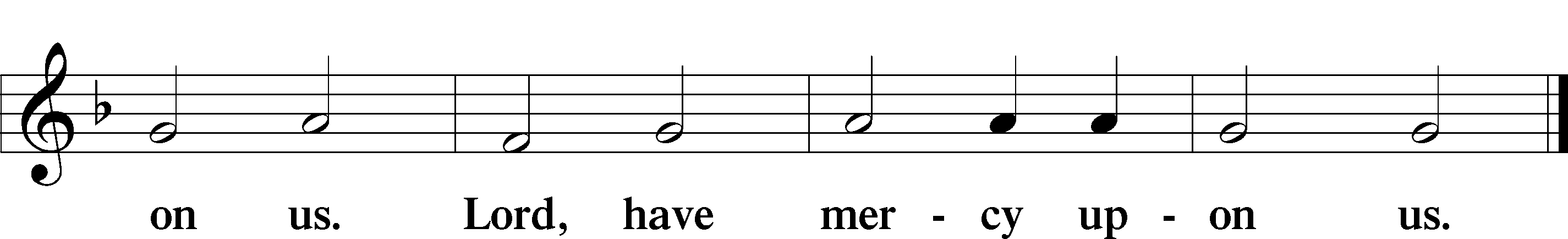 Gloria in Excelsis                                                                                                                     LSB 187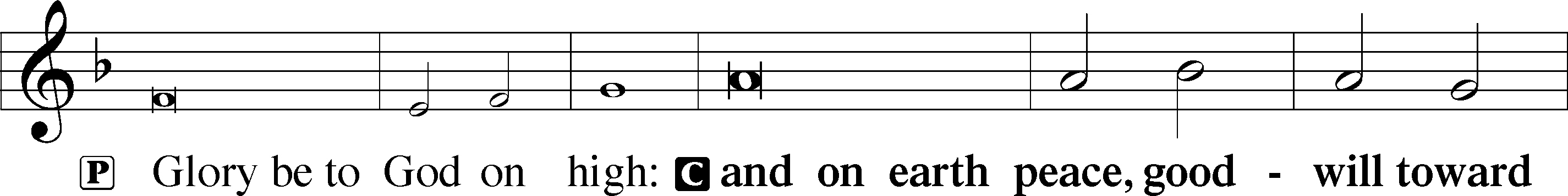 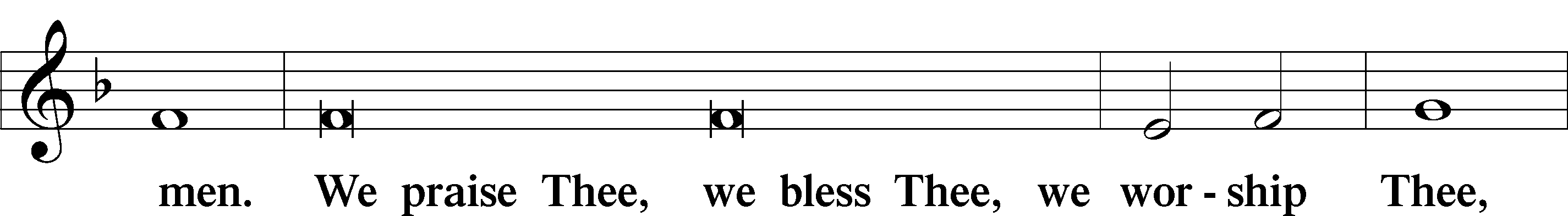 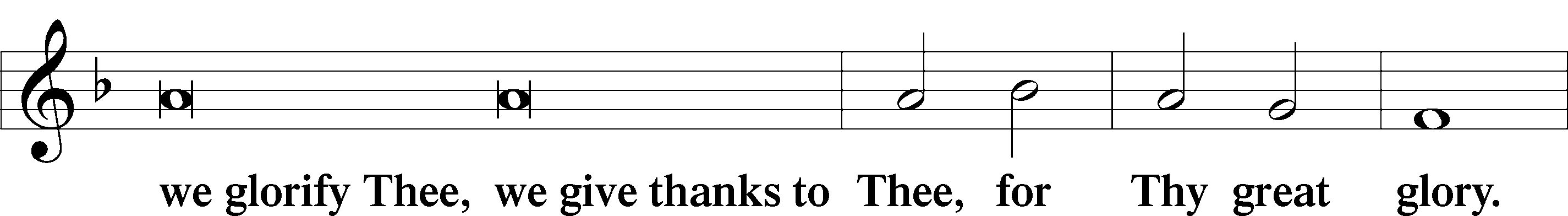 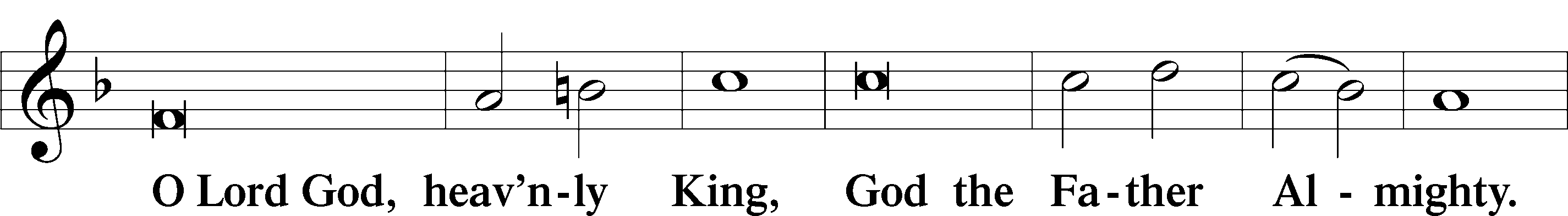 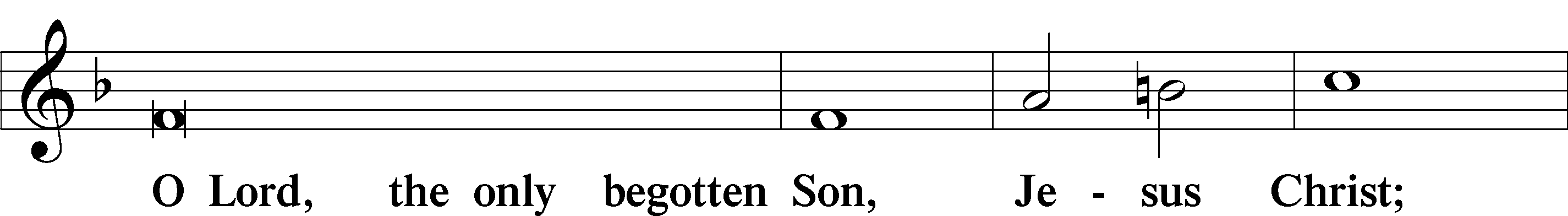 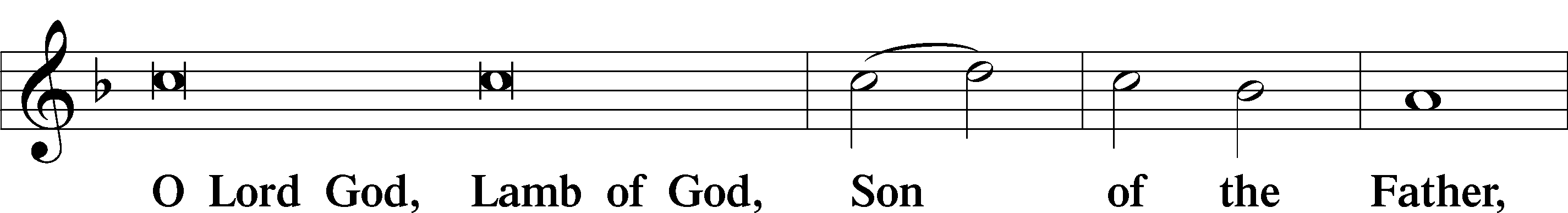 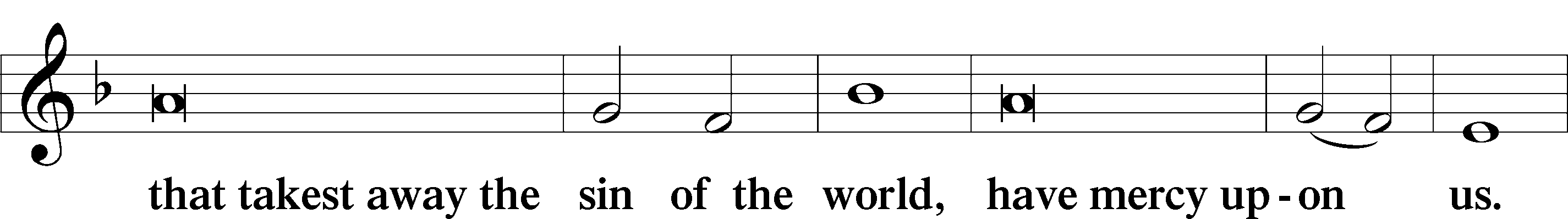 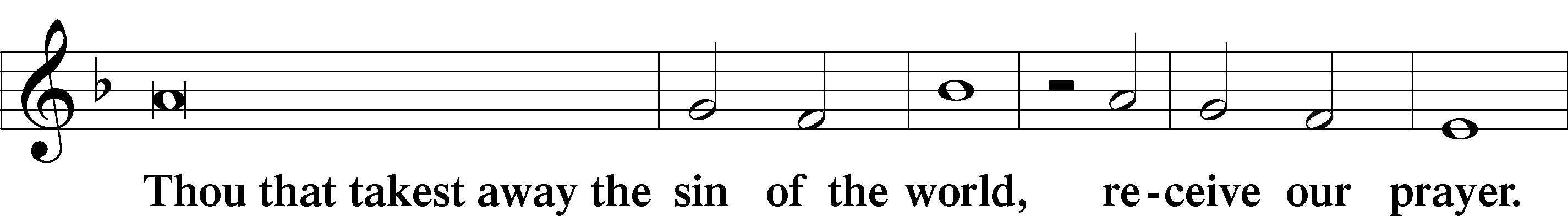 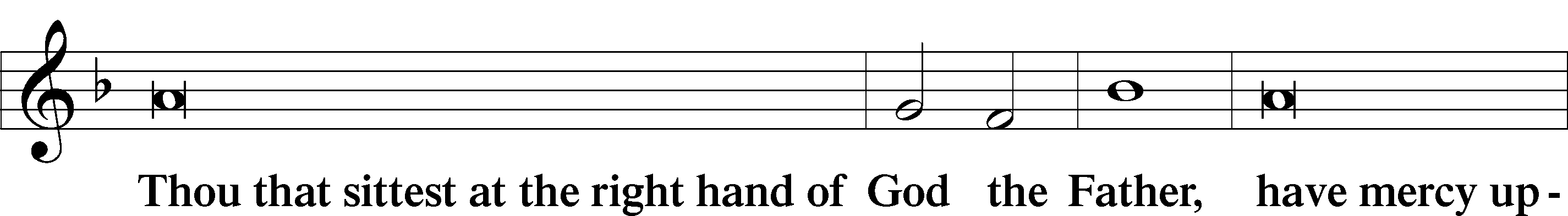 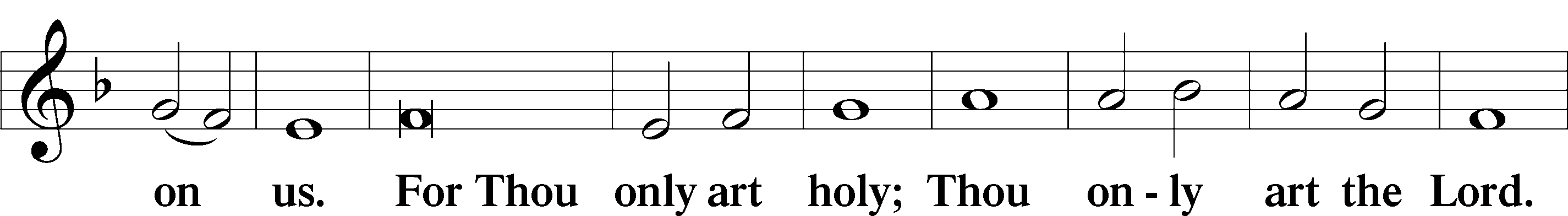 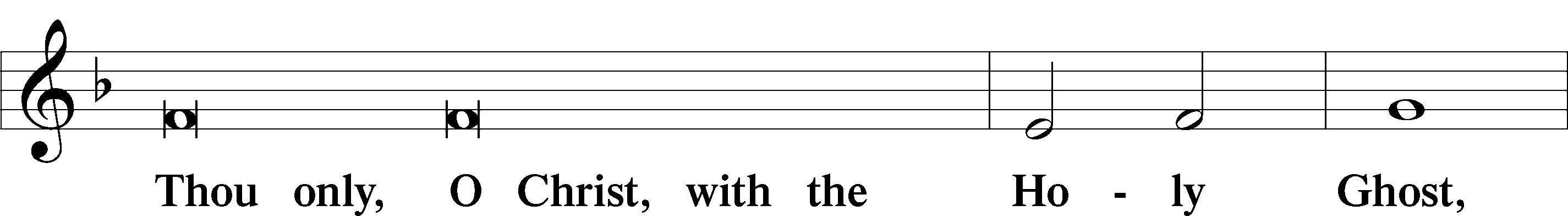 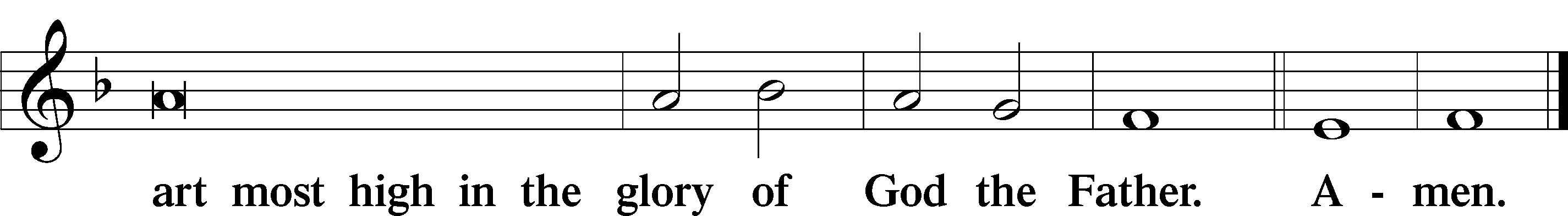 Salutation and Collect of the Day                                                                                            LSB 189P	The Lord be with you.C	And with thy spirit.P	Let us pray.O Lord, mercifully hear our prayers and having set us free from the bonds of our sins deliver us from every evil; through Jesus Christ, Your Son, our Lord, who lives and reigns with You and the Holy Spirit, one God, now and forever.             C	 Amen.         SitOld Testament Reading	I Samuel 16:1-13    The Old Testament reading for Sexagesima is from I Samuel, the sixteenth chapter.	The Lord said to Samuel, “How long will you grieve over Saul, since I have rejected him from being king over Israel? Fill your horn with oil, and go. I will send you to Jesse the Bethlehemite, for I have provided for myself a king among his sons.” And Samuel said, “How can I go? If Saul hears it, he will kill me.” And the Lord said, “Take a heifer with you and say, ‘I have come to sacrifice to the Lord.’ And invite Jesse to the sacrifice, and I will show you what you shall do. And you shall anoint for me him whom I declare to you.” Samuel did what the Lord commanded and came to Bethlehem. The elders of the city came to meet him trembling and said, “Do you come peaceably?” And he said, “Peaceably; I have come to sacrifice to the Lord. Consecrate yourselves, and come with me to the sacrifice.” And he consecrated Jesse and his sons and invited them to the sacrifice.	When they came, he looked on Eliab and thought, “Surely the Lord’s anointed is before him.” But the Lord said to Samuel, “Do not look on his appearance or on the height of his stature, because I have rejected him. For the Lord sees not as man sees: man looks on the outward appearance, but the Lord looks on the heart.” Then Jesse called Abinadab and made him pass before Samuel. And he said, “Neither has the Lord chosen this one.” Then Jesse made Shammah pass by. And he said, “Neither has the Lord chosen this one.” And Jesse made seven of his sons pass before Samuel. And Samuel said to Jesse, “The Lord has not chosen these.” Then Samuel said to Jesse, “Are all your sons here?” And he said, “There remains yet the youngest, but behold, he is keeping the sheep.” And Samuel said to Jesse, “Send and get him, for we will not sit down till he comes here.” And he sent and brought him in. Now he was ruddy and had beautiful eyes and was handsome. And the Lord said, “Arise, anoint him, for this is he.” Then Samuel took the horn of oil and anointed him in the midst of his brothers. And the Spirit of the Lord rushed upon David from that day forward. And Samuel rose up and went to Ramah.P	This is the Word of the Lord.C	Thanks be to God.Gradual 	Psalm 77:14-15P    You are the God who works wonders;
	       you have made known your might among the peoples.
C    You with your arm redeemed your people,
	      the children of Jacob and Joseph.Epistle Reading	I Corinthians 13:1-13    The Epistle Reading is from First Corinthians, the thirteenth chapter. 	If I speak in the tongues of men and of angels, but have not love, I am a noisy gong or a clanging cymbal. And if I have prophetic powers, and understand all mysteries and all knowledge, and if I have all faith, so as to remove mountains, but have not love, I am nothing. If I give away all I have, and if I deliver up my body to be burned, but have not love, I gain nothing.	Love is patient and kind; love does not envy or boast; it is not arrogant or rude. It does not insist on its own way; it is not irritable or resentful; it does not rejoice at wrongdoing, but rejoices with the truth. Love bears all things, believes all things, hopes all things, endures all things.	Love never ends. As for prophecies, they will pass away; as for tongues, they will cease; as for knowledge, it will pass away. For we know in part and we prophesy in part, but when the perfect comes, the partial will pass away. When I was a child, I spoke like a child, I thought like a child, I reasoned like a child. When I became a man, I gave up childish ways. For now we see in a mirror dimly, but then face to face. Now I know in part; then I shall know fully, even as I have been fully known.	So now faith, hope, and love abide, these three; but the greatest of these is love.P	This is the Word of the Lord.C	Thanks be to God.StandAlleluia                                                                                                                                     LSB 190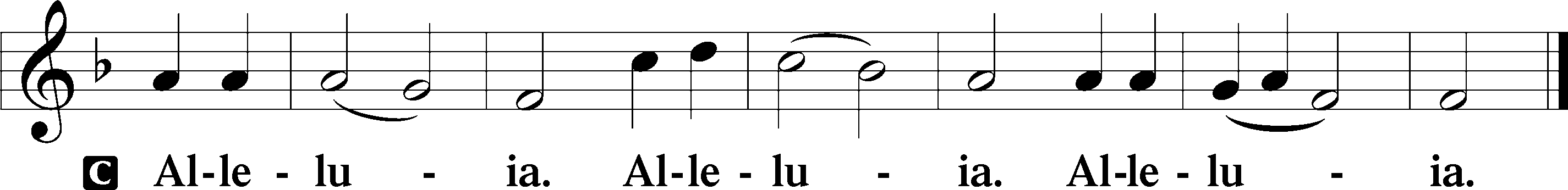 Holy Gospel	Luke 18:31-43P	The Holy Gospel according to St. Luke, the eighteenth chapter.C    Glory be to Thee, O Lord.	Taking the twelve, [Jesus] said to them, “See, we are going up to Jerusalem, and everything that is written about the Son of Man by the prophets will be accomplished. For he will be delivered over to the Gentiles and will be mocked and shamefully treated and spit upon. And after flogging him, they will kill him, and on the third day he will rise.” But they understood none of these things. This saying was hidden from them, and they did not grasp what was said.	As he drew near to Jericho, a blind man was sitting by the roadside begging. And hearing a crowd going by, he inquired what this meant. They told him, “Jesus of Nazareth is passing by.” And he cried out, “Jesus, Son of David, have mercy on me!” And those who were in front rebuked him, telling him to be silent. But he cried out all the more, “Son of David, have mercy on me!” And Jesus stopped and commanded him to be brought to him. And when he came near, he asked him, “What do you want me to do for you?” He said, “Lord, let me recover my sight.” And Jesus said to him, “Recover your sight; your faith has made you well.” And immediately he recovered his sight and followed him, glorifying God. And all the people, when they saw it, gave praise to God.P	This is the Gospel of the Lord.C     Praise be to thee, O Christ. Nicene CreedC    I believe in one God,     the Father Almighty,     maker of heaven and earth          and of all things visible and invisible.And in one Lord Jesus Christ,     the only-begotten Son of God,     begotten of His Father before all worlds,     God of God, Light of Light,     very God of very God,     begotten, not made,     being of one substance with the Father,     by whom all things were made;     who for us men and for our salvation came down from heaven     and was incarnate by the Holy Spirit of the virgin Mary     and was made man;     and was crucified also for us under Pontius Pilate.     He suffered and was buried.     And the third day He rose again according to the Scriptures          and ascended into heaven     and sits at the right hand of the Father.     And He will come again with glory to judge both the living and the dead,     whose kingdom will have no end.And I believe in the Holy Spirit,     the Lord and giver of life,     who proceeds from the Father and the Son,     who with the Father and the Son together is worshiped and glorified,     who spoke by the prophets.     And I believe in one holy Christian and apostolic Church,     I acknowledge one Baptism for the remission of sins,     and I look for the resurrection of the dead     and the life T of the world to come. Amen.Sit  Hymn of the Day                                            Praise the One Who Breaks the Darkness       LSB 849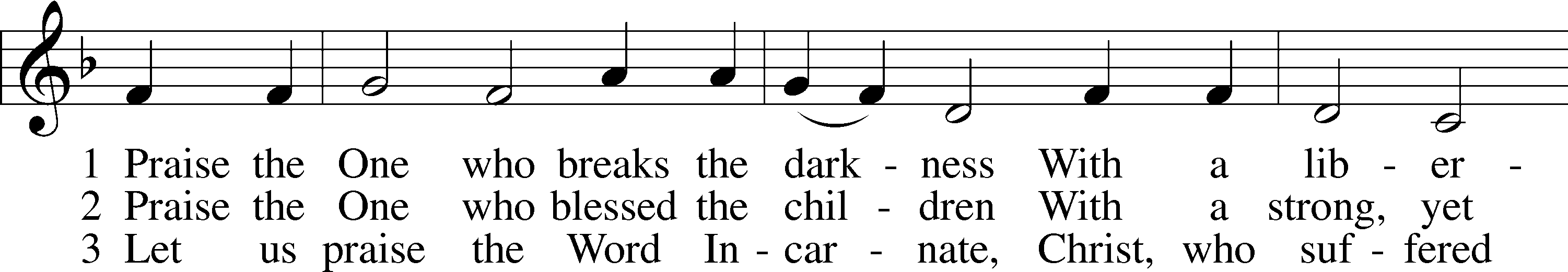 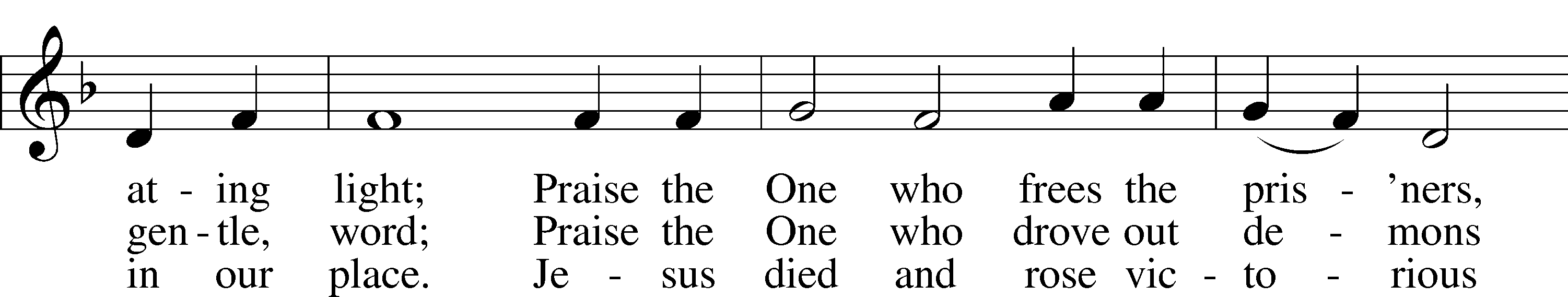 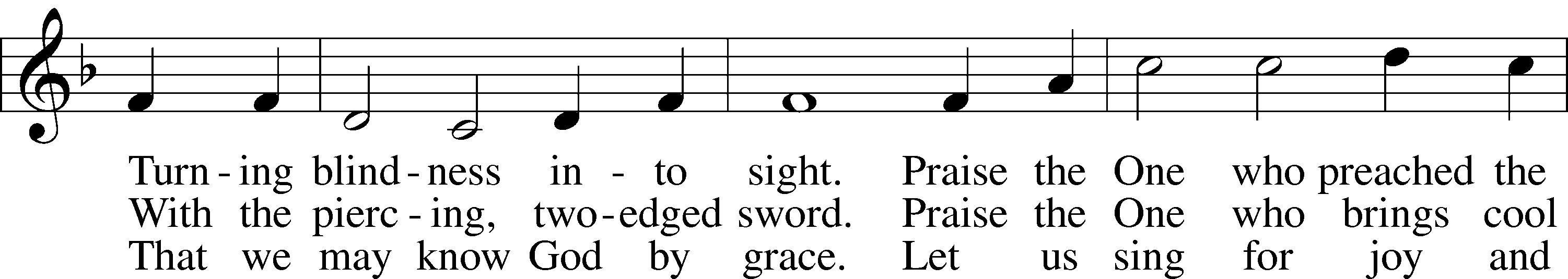 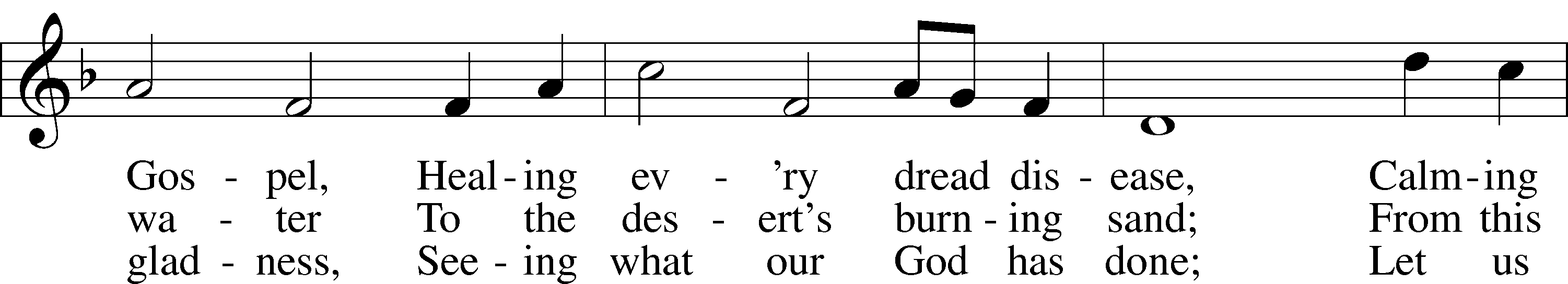 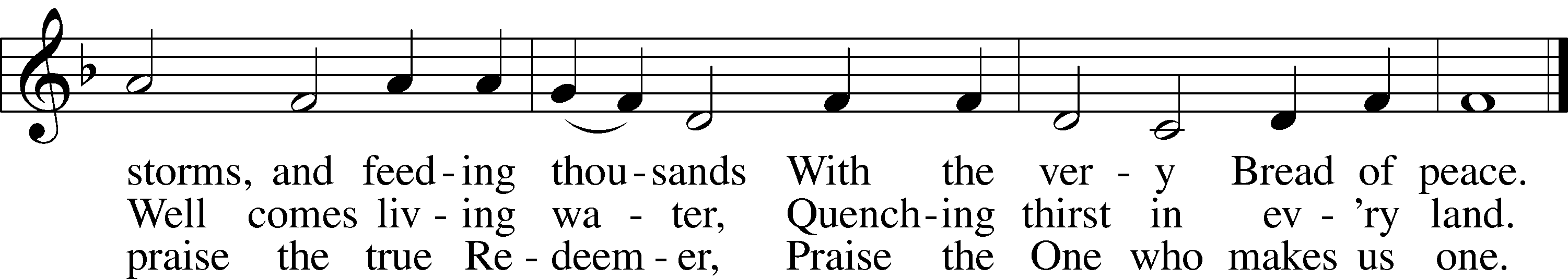 			Tune: Public domain			Text: © 1987 Hope Publishing Co. Used by permission: LSB Hymn License no. 110000259Sermon                                          Knowledge, Assent, and Trust                                    Luke 18:31-43Offertory 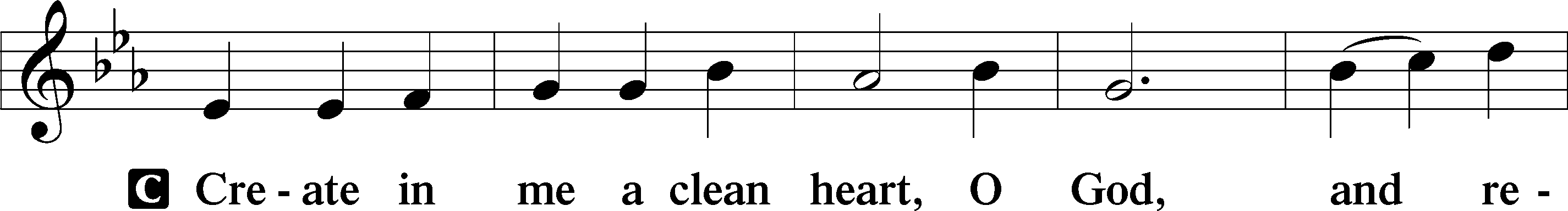 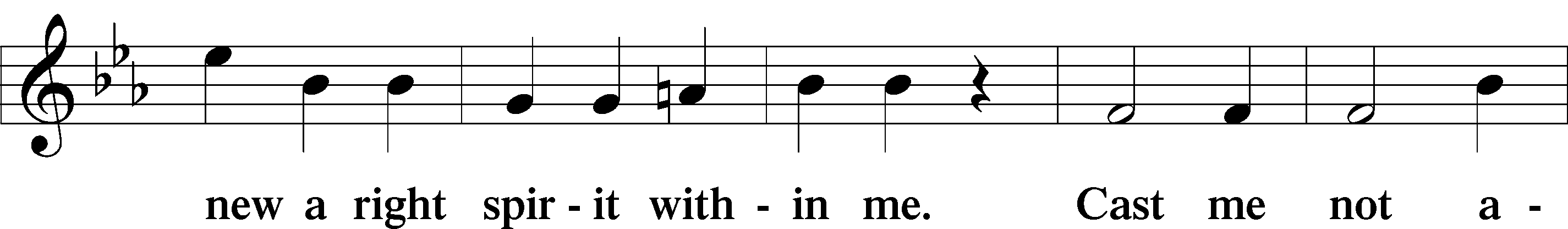 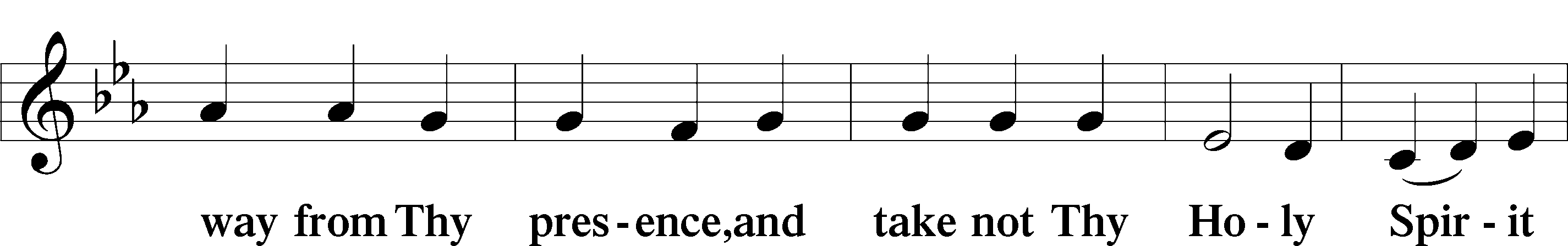 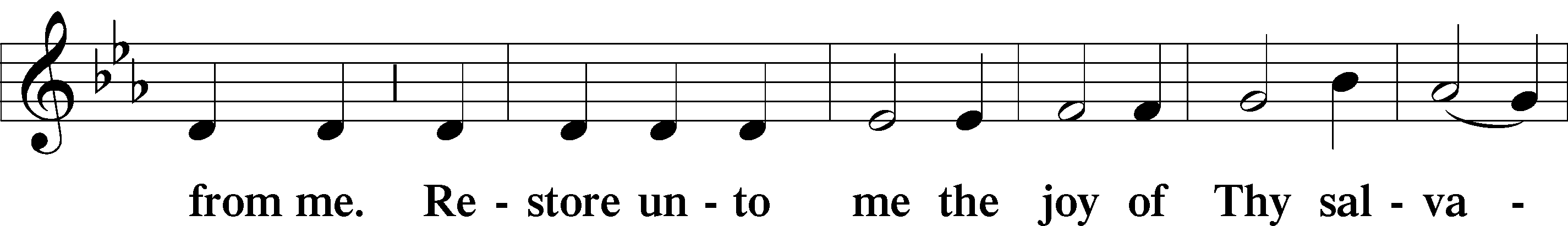 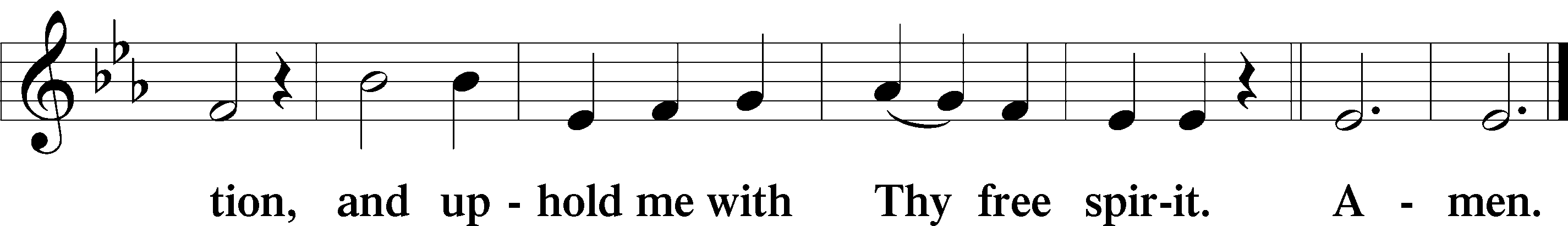 Prayer of the ChurchP    Lord in Your Mercy,C   Hear our Prayer Service of the SacramentPreface	LSB 194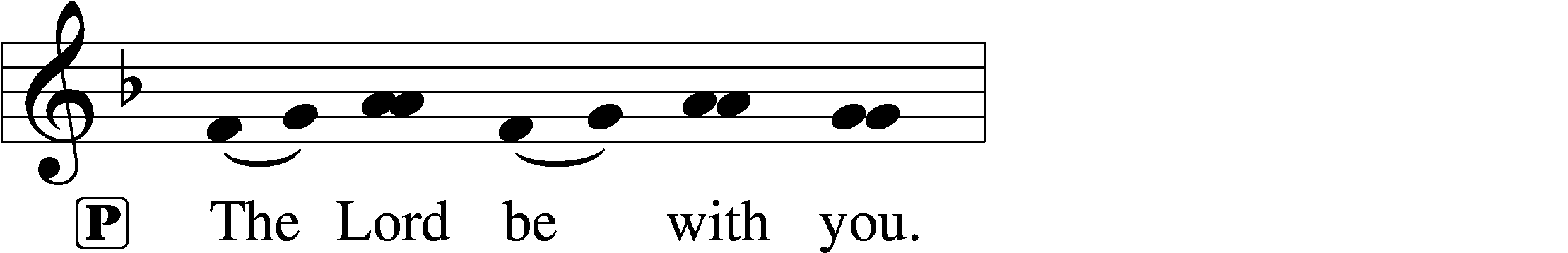 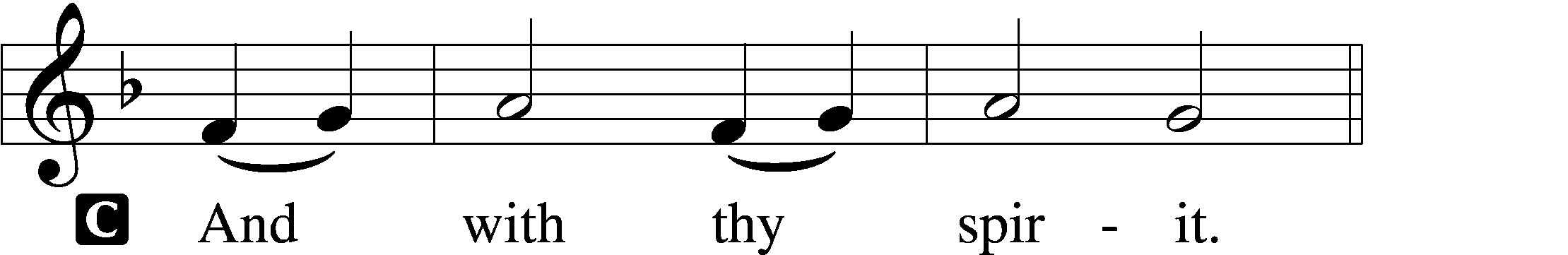 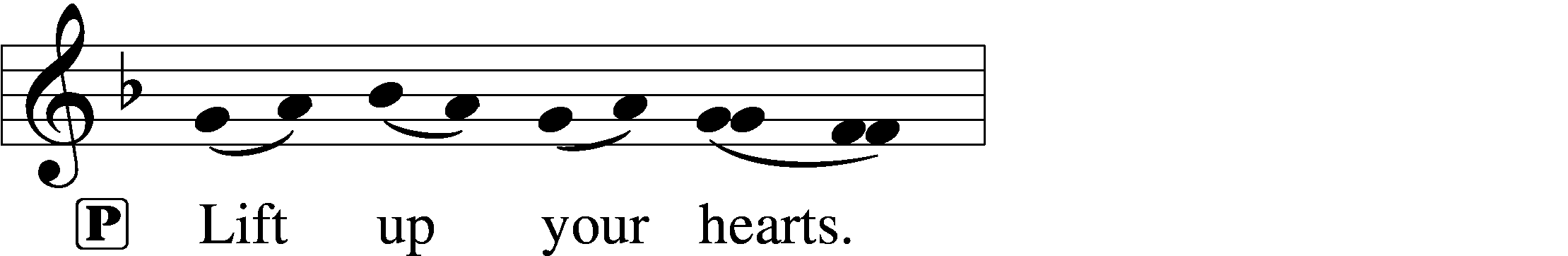 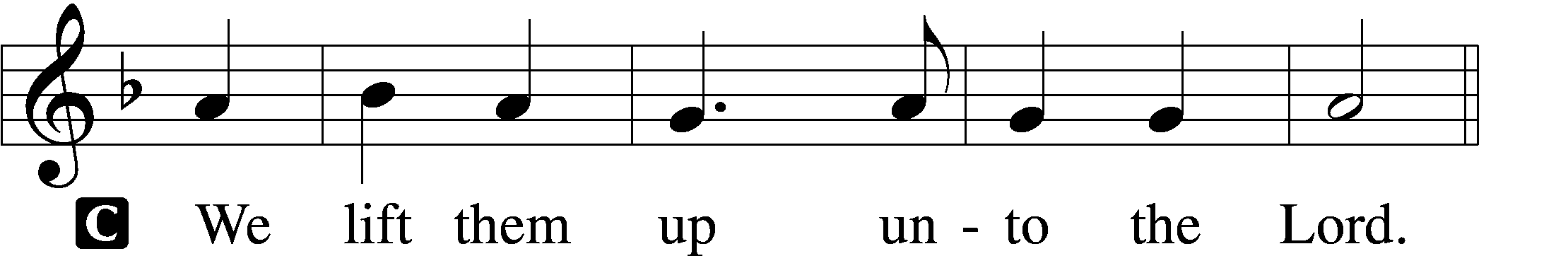 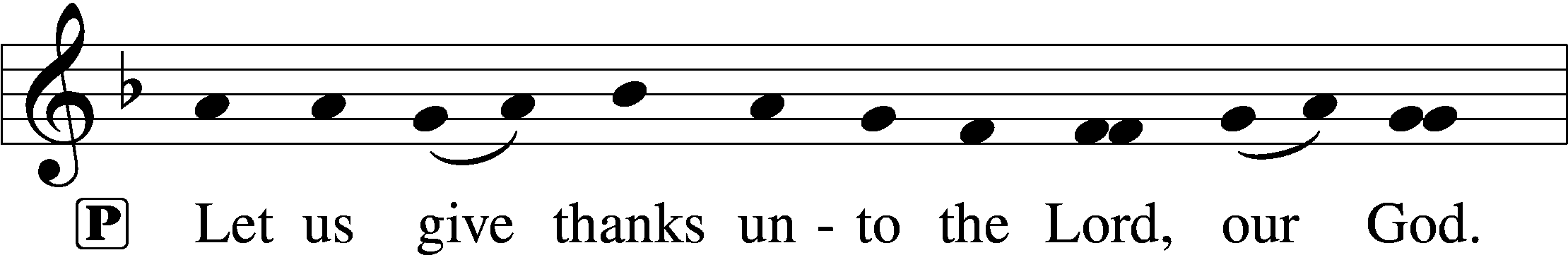 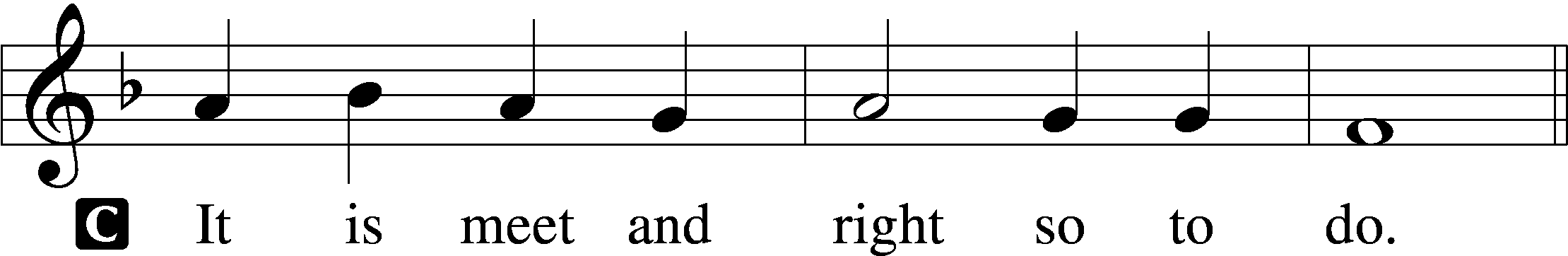 Proper Preface P    It is truly meet, right, and salutary that we should at all times and in all places give thanks to You, holy Lord, almighty Father, everlasting God, through Jesus Christ, our Lord. […] Therefore with angels and archangels and with all the company of heaven we laud and magnify Your glorious name, evermore praising You and saying:Sanctus	LSB 195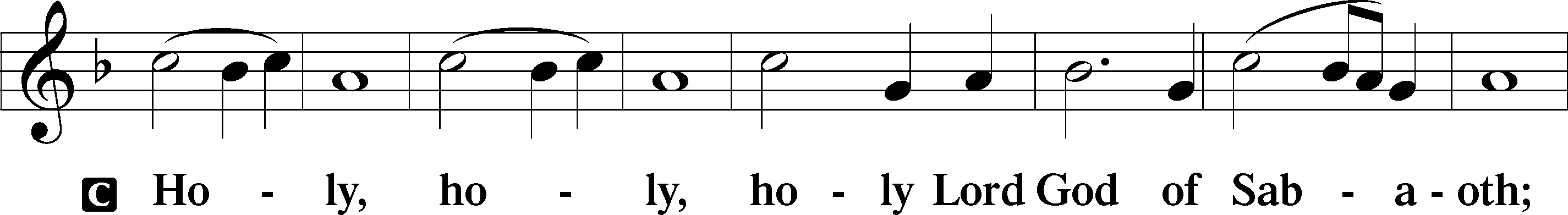 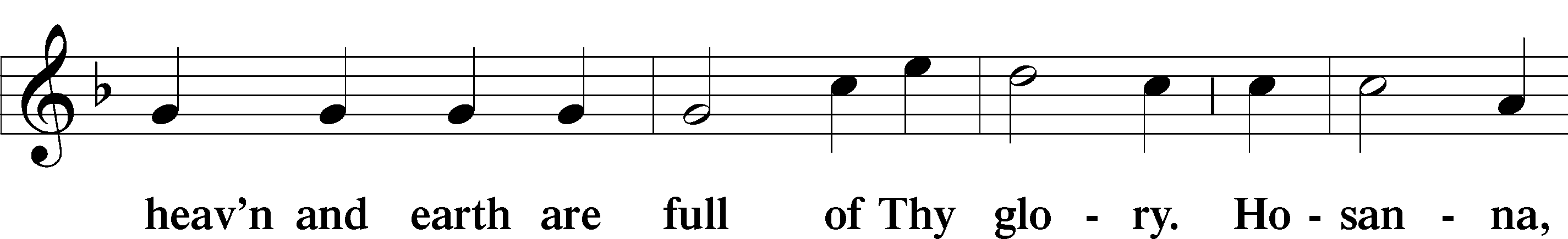 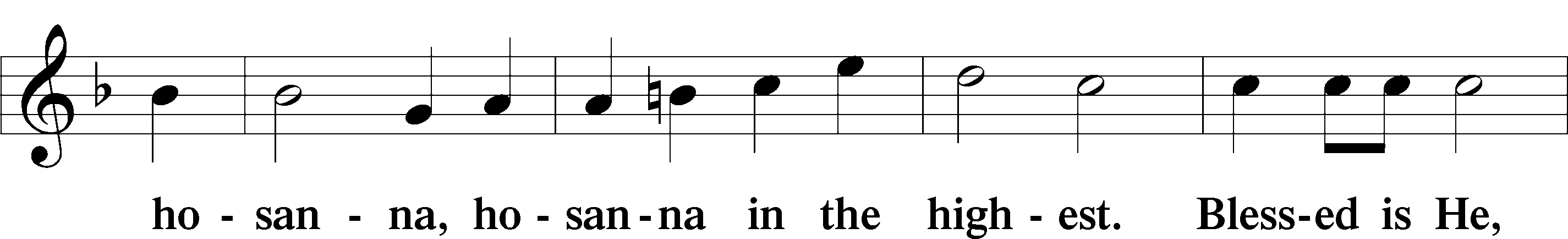 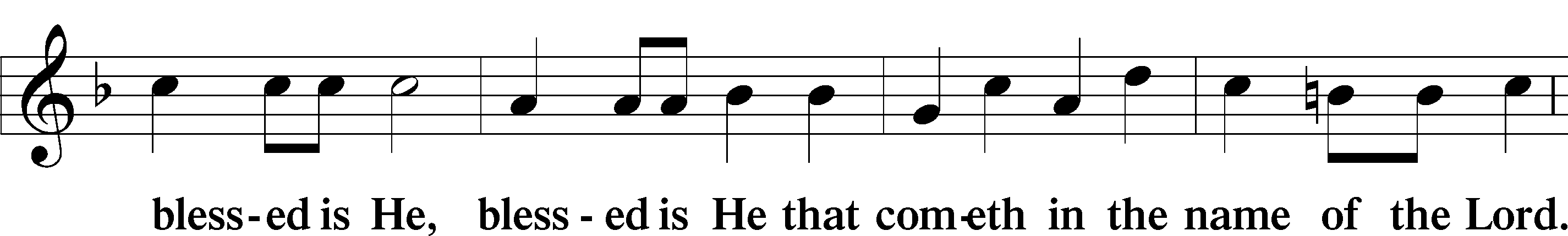 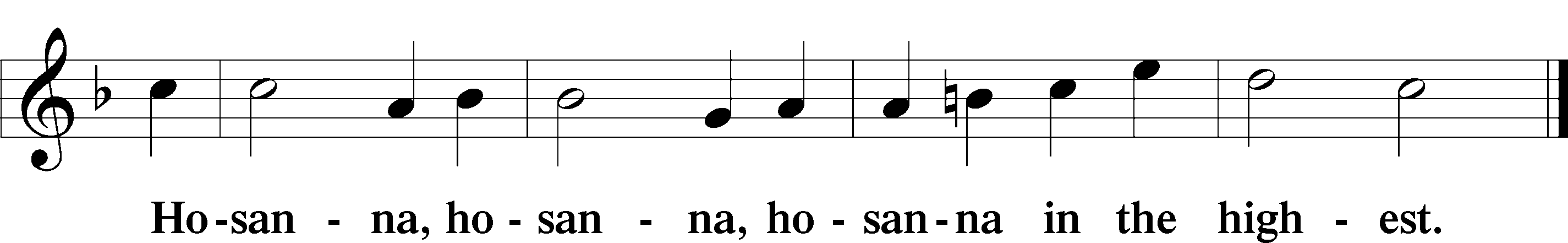 Lord’s Prayer	Matthew 6:9-13P	Lord, remember us in Your kingdom and teach us to pray:C	Our Father who art in heaven,     hallowed be Thy name,     Thy kingdom come,     Thy will be done on earth          as it is in heaven;     give us this day our daily bread;      and forgive us our trespasses          as we forgive those	          who trespass against us;     and lead us not into temptation,     but deliver us from evil.For Thine is the kingdom     and the power and the glory     forever and ever. Amen.Words of Our Lord	P   Our Lord Jesus Christ, on the night when He was betrayed, took bread, and when He had given thanks, He broke it and gave it to the disciples and said: “Take, eat; this is My body, which is given for you. This do in remembrance of Me.” In the same way also He took the cup after supper, and when He had given thanks, He gave it to them saying: “Drink of it, all of you; this cup is the new testament in My blood, which is shed for you for the forgiveness of sins. This do, as often as you drink it, in remembrance of Me.Pax Domini	LSB 197P   The peace of the Lord be with you always.C   Amen.Agnus Dei	LSB 198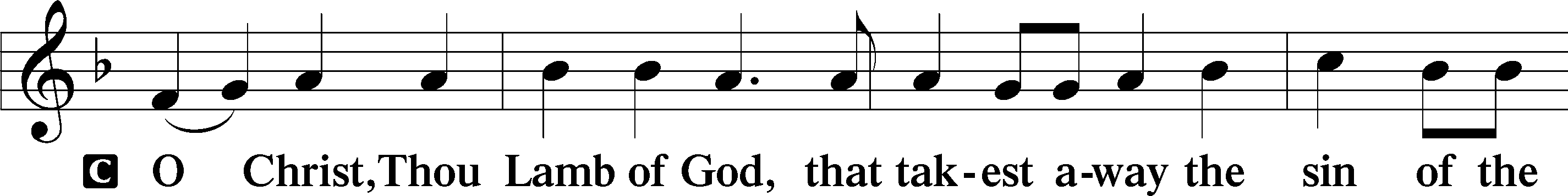 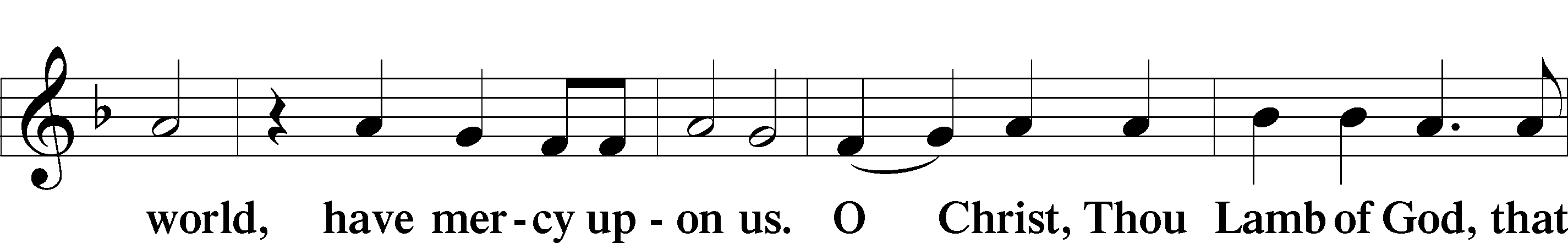 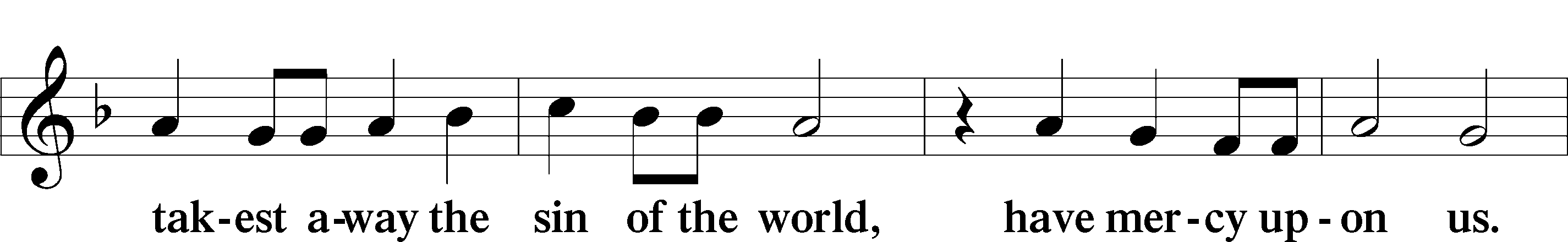 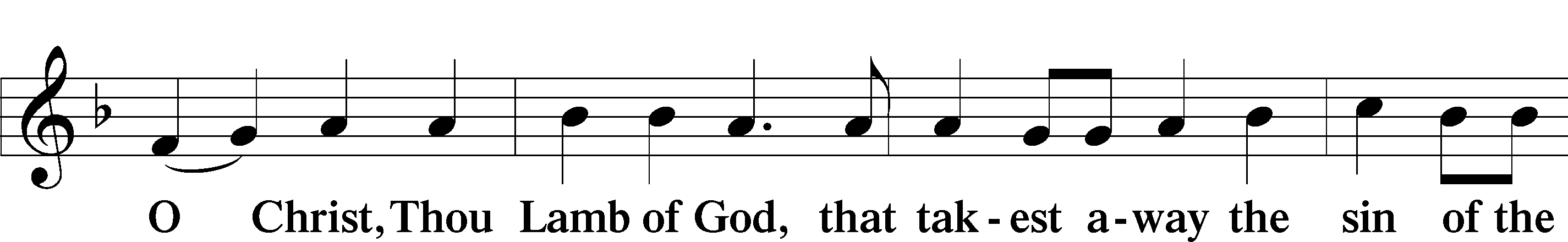 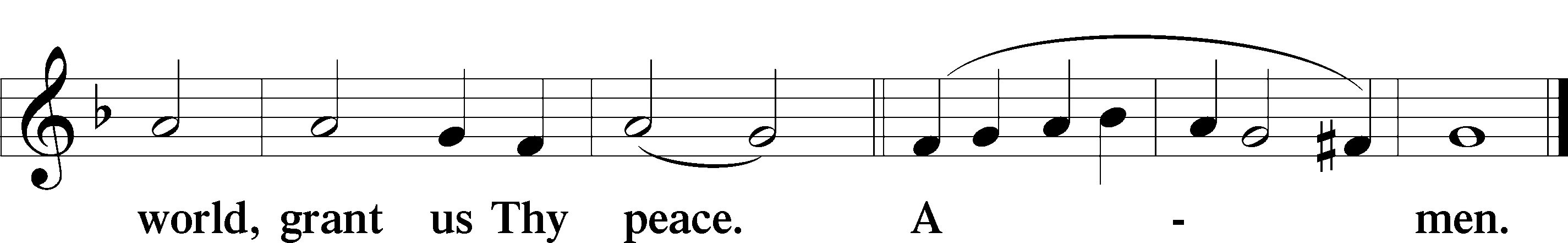 DistributionWe at Zion Lutheran Church of Augsburg believe and confess along with the Holy Scriptures, that this bread and wine in the Sacrament of Holy Communion are truly the body and blood of our Lord Jesus Christ, instituted by Christ Himself, for us Christians to eat and drink. The gifts of His physical body and blood are given in, with, and under the elements of bread and wine at the altar.  Those who are communicant members of a Lutheran Church—Missouri Synod congregation are welcome to commune at this altar with us. Other guests wishing to join our confession and receive this Holy Sacrament are invited to meet with the Pastor for Catechesis before communing. Anyone not communing may still come forward, crossing their arms at the rail, to receive a blessing from the Pastor. Communion Hymn                                           Lord, Keep Us Steadfast in Your Word       LSB 655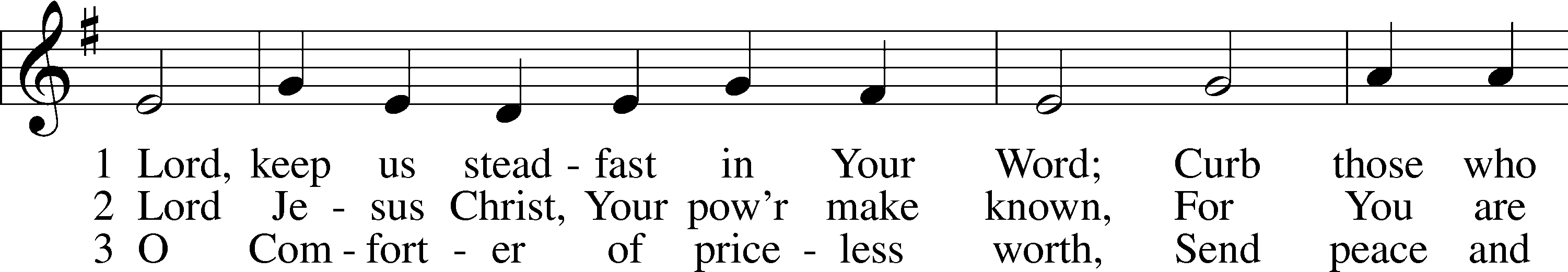 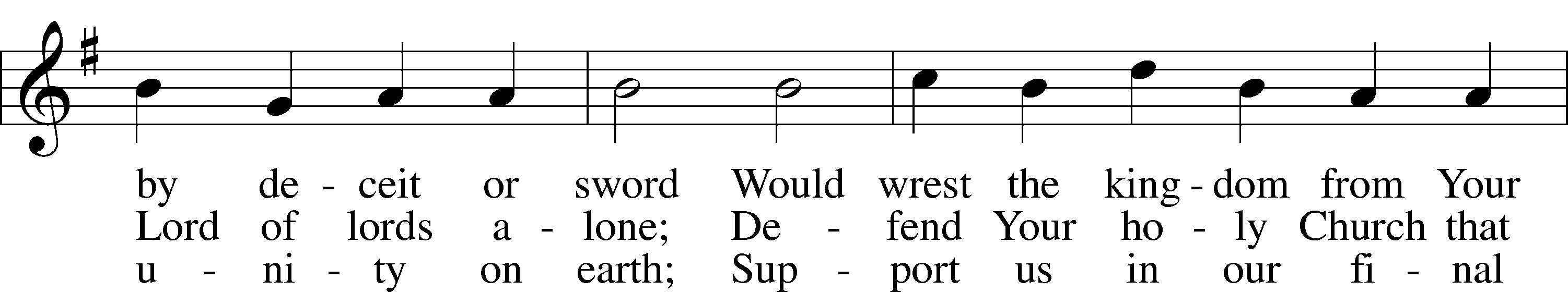 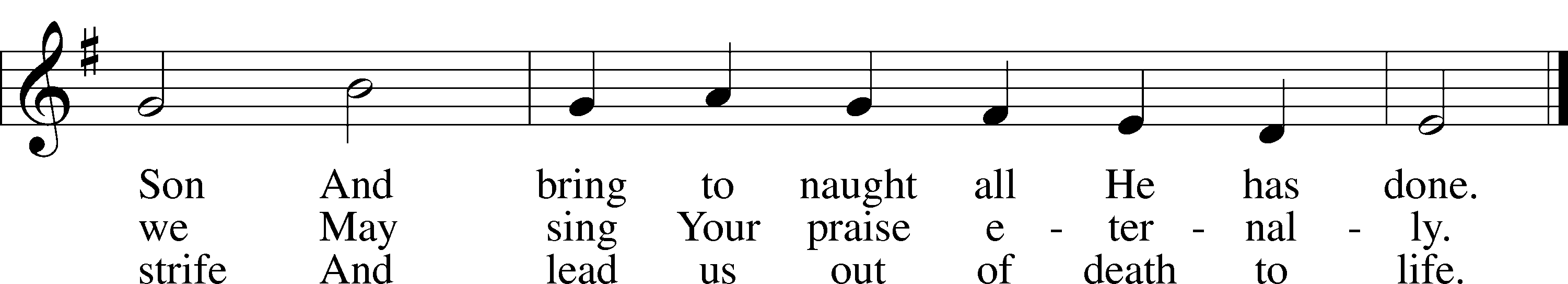 			Text and tune: Public domainNunc Dimittis														LSB 199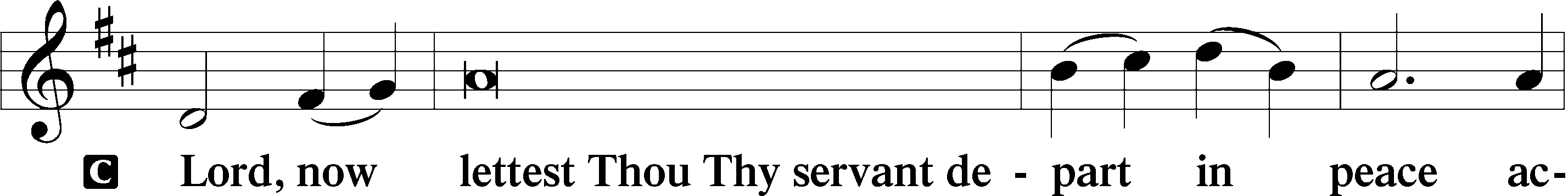 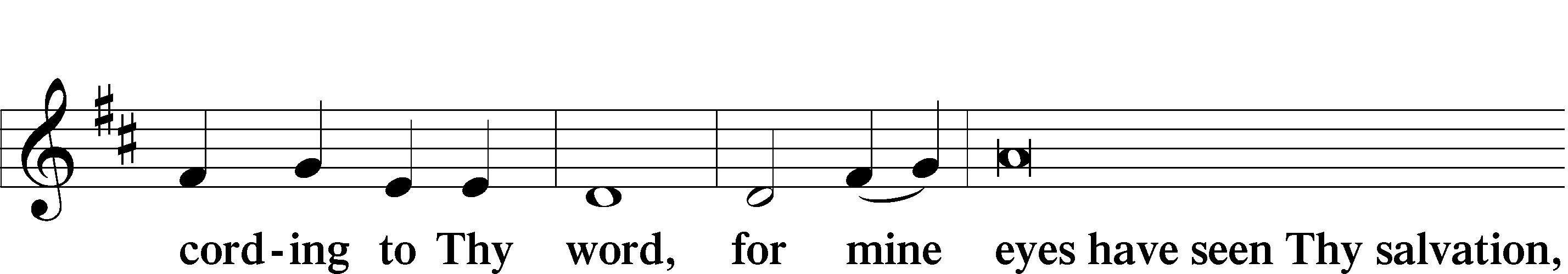 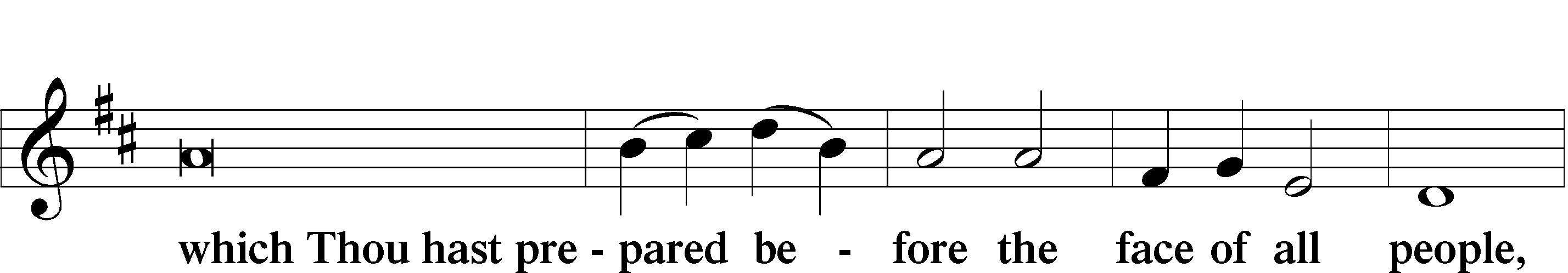 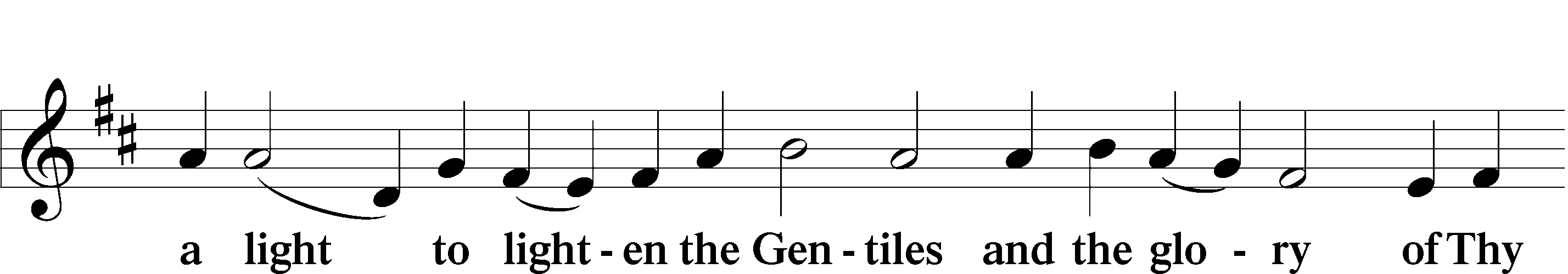 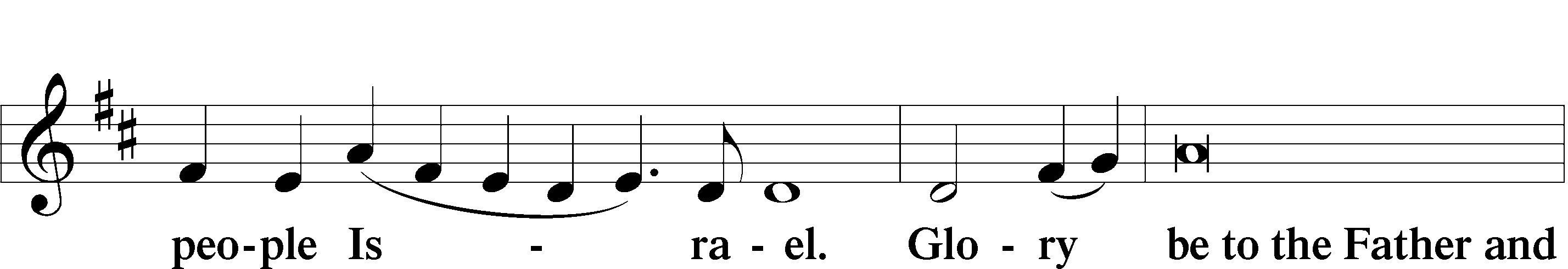 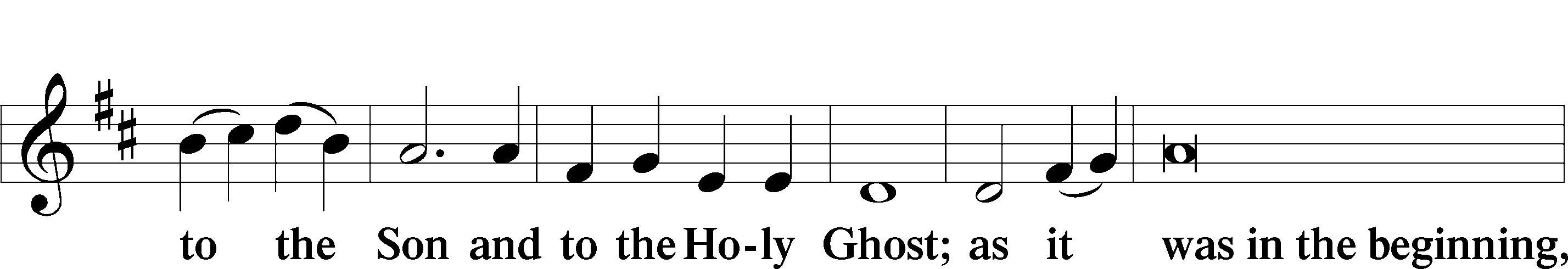 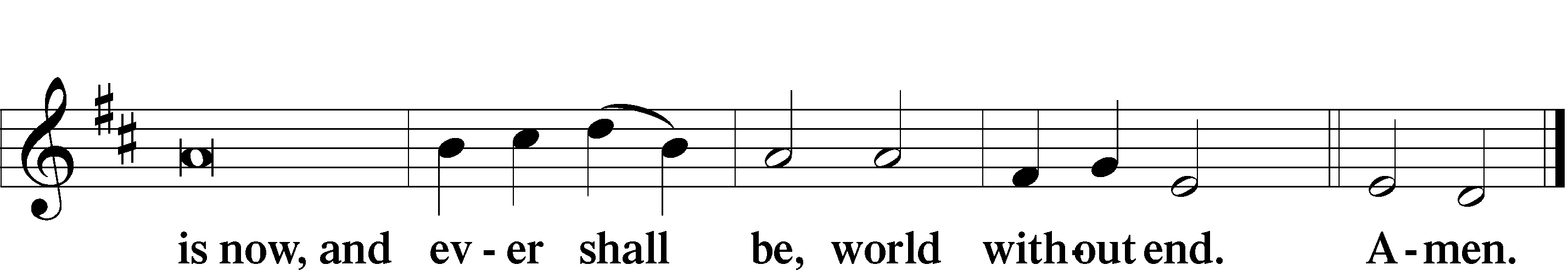 Thanksgiving	LSB 200P	Oh give thanks unto the Lord, for He is good. 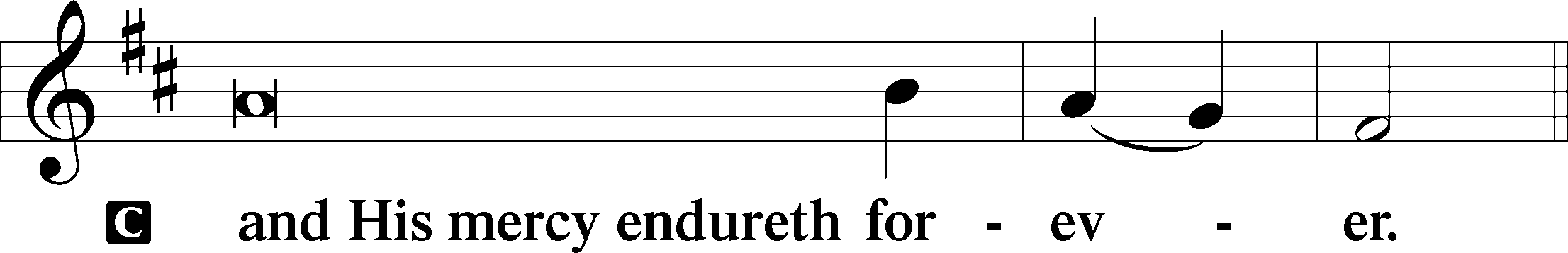 Post-Communion Collect	LSB 201P	Let us pray. […] 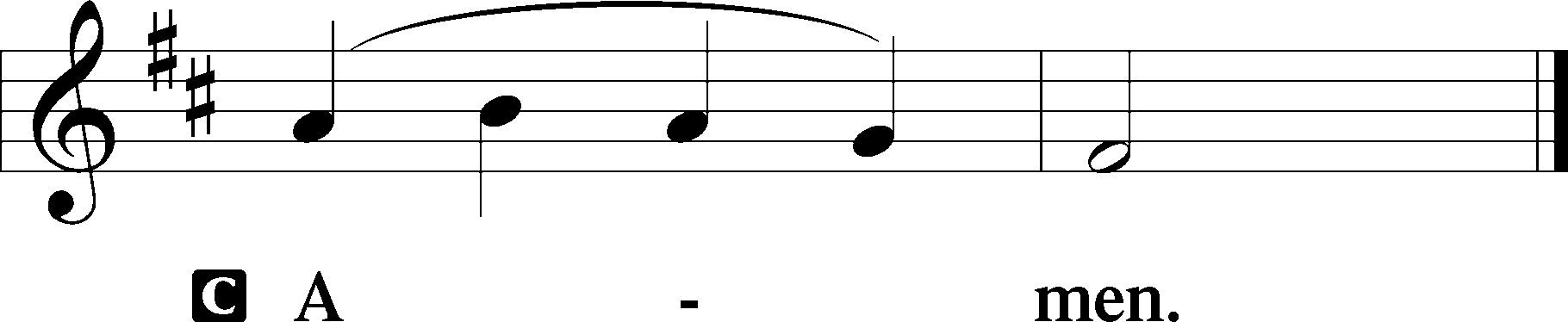 Salutation, Benedicamus, and Benediction	P  The Lord be with you.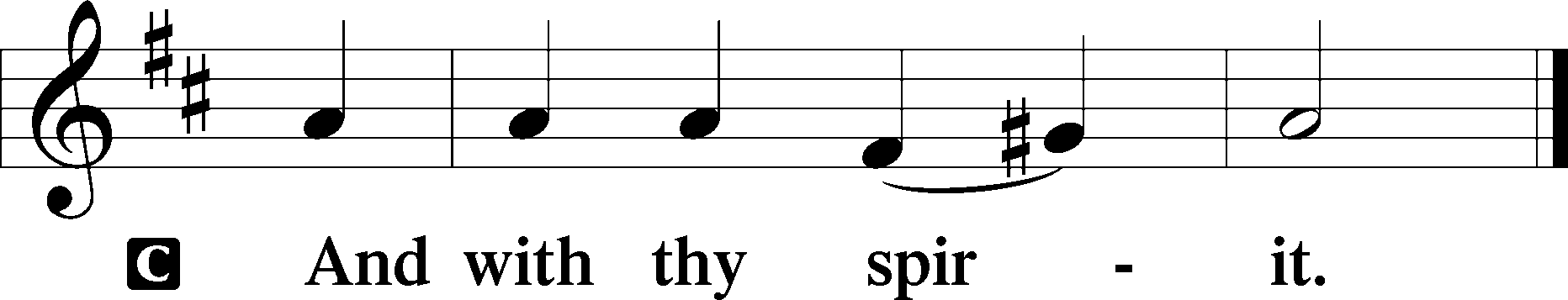 P  Bless we the Lord.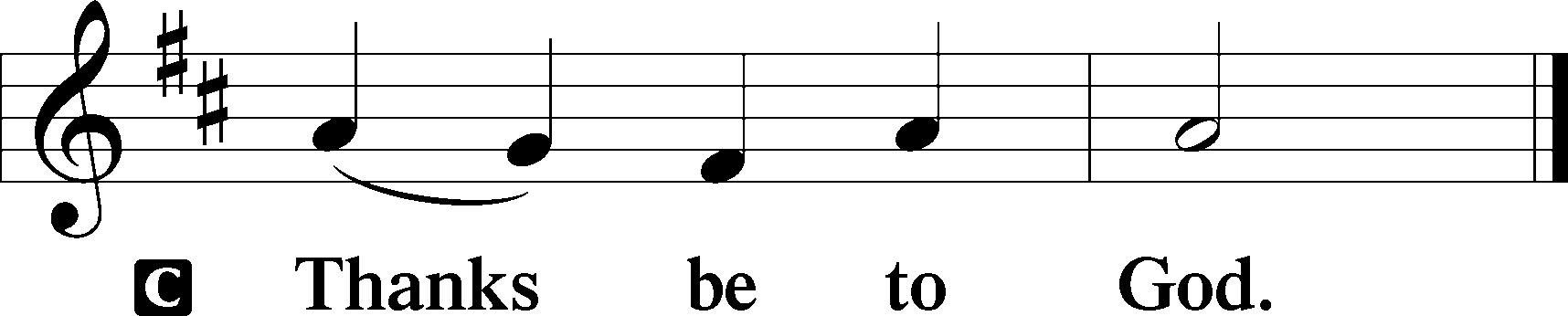 P  The Lord bless you and keep you,	 The Lord makes His face shine upon you and be gracious unto you	 The Lord lift up His countenance upon you and T give you peace.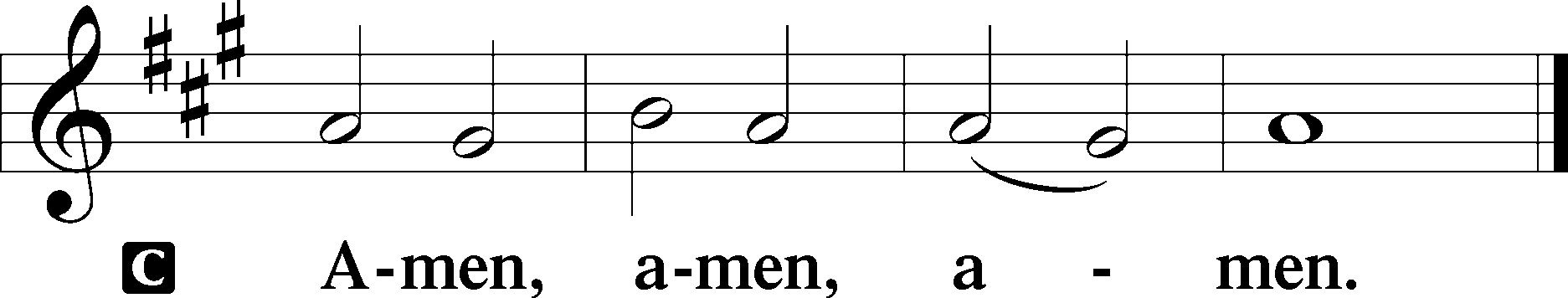 SitRecessional Hymn                                             Lord, ‘Tis Not That I Did Choose Thee     LSB 573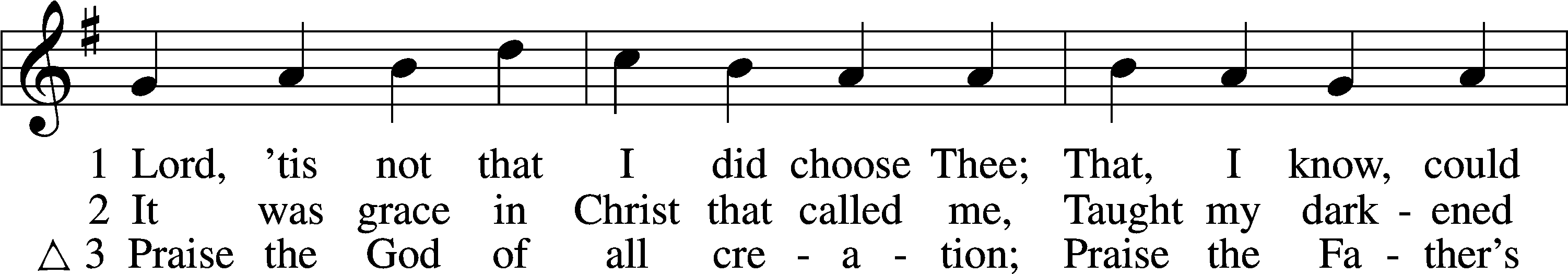 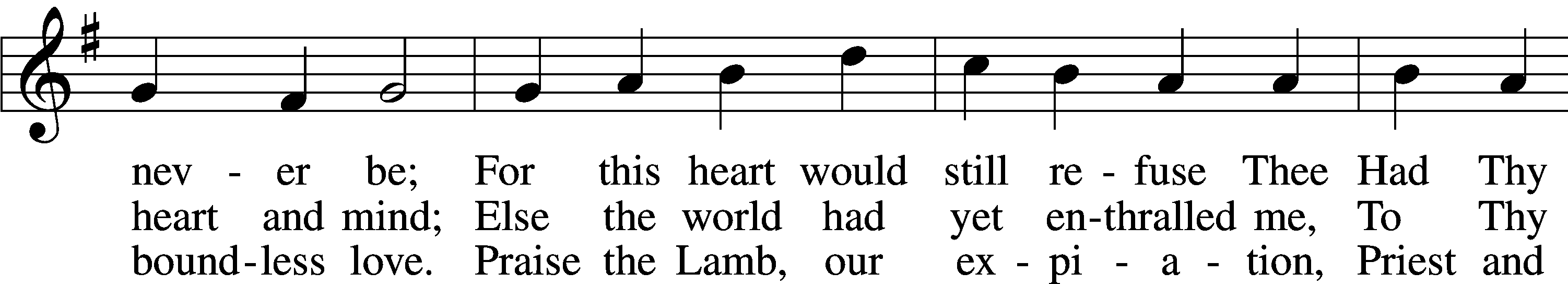 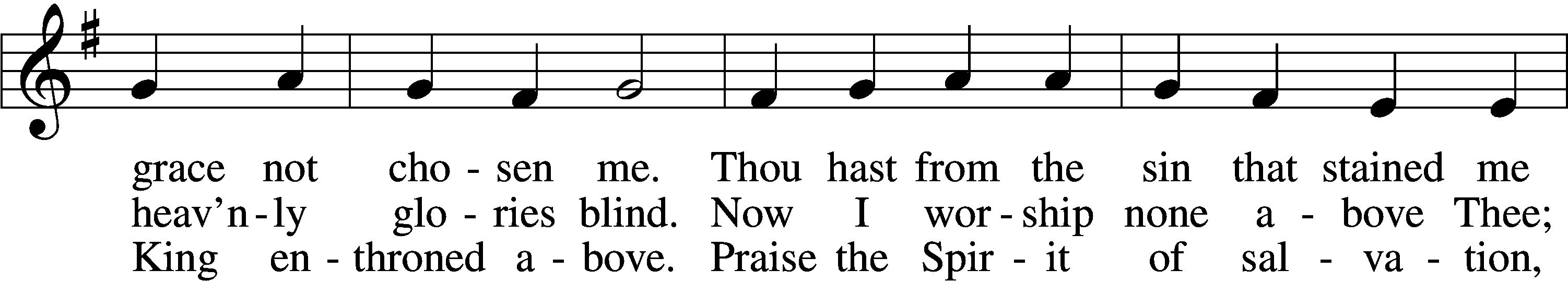 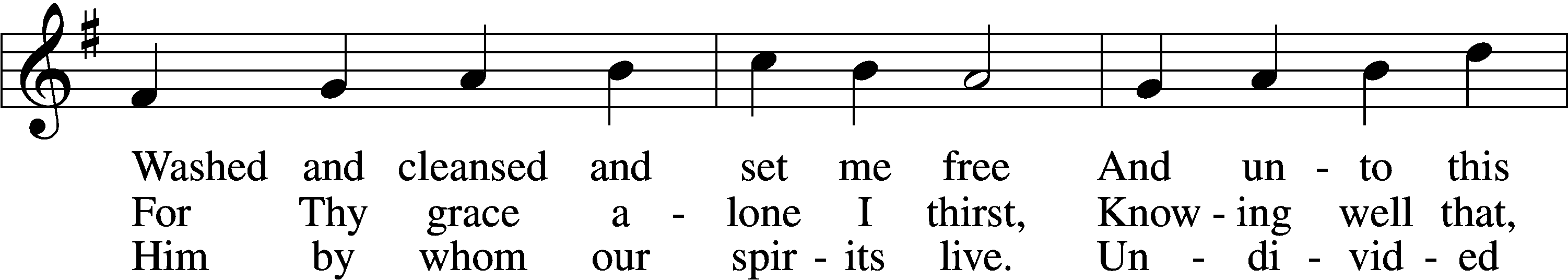 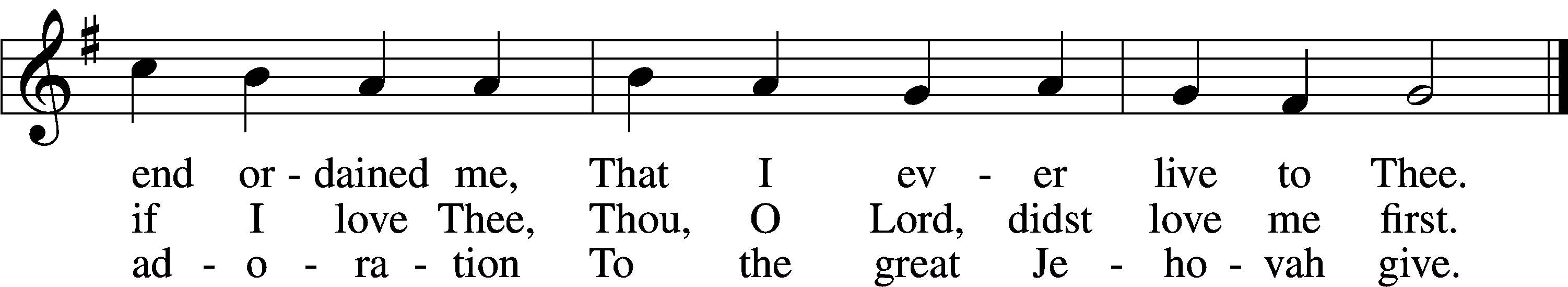 			Text and tune: Public domainThe Prayers of the ChurchPersecuted Christians in:Sri LankaColombiaBangladeshPalestinian TerritoriesAzerbaijanPartner ChurchEvangelical Lutheran Church of GhanaComfort, Health, and Recovery   Amy Villalobos (sister-in-law of Katie)Glenda Schrock Bob AllenSusan AllenDavid KnoerschildPeggy Flatt (friend of Susan Colles)Angela Jones (friend of Phyllis Campbell)Elizabeth Sharp (friend of Phyllis Campbell)Janice Conley (friend of Delores McDaniel)Bo RoweBarbara SmithAstasha LamarJohn KuretschJoe Fabry (relative of Dave Boswell)Mary Standridge(friend of Delores McDaniel)Edmond Drittler (friend of Delores McDaniel)Joyce Mendenhall (friend of Susan Colles)Homebound Dorothy BirkhahnBetty BocksnickNettie GrantGwen HaleTom Harms Kenneth Hottinger Sr.Helen RickGlenda Schrock Lawrence SteuberCatechumensEmmett SchlittenhartGavin RionTatum RionAlison WaldoAlivia WaldoChance PaylorServing in the armed forces Logan KremersMatthew AllenBrian RutledgeTrent HaleJosh ImmeDale OzmentDave Sheely (brother of Linda Shott)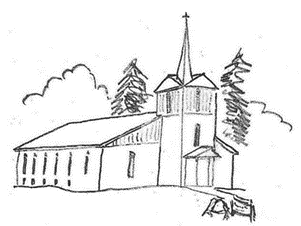 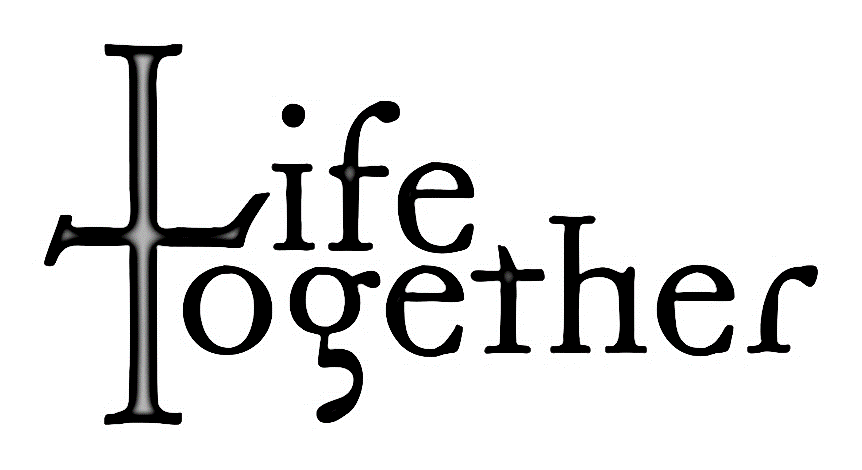 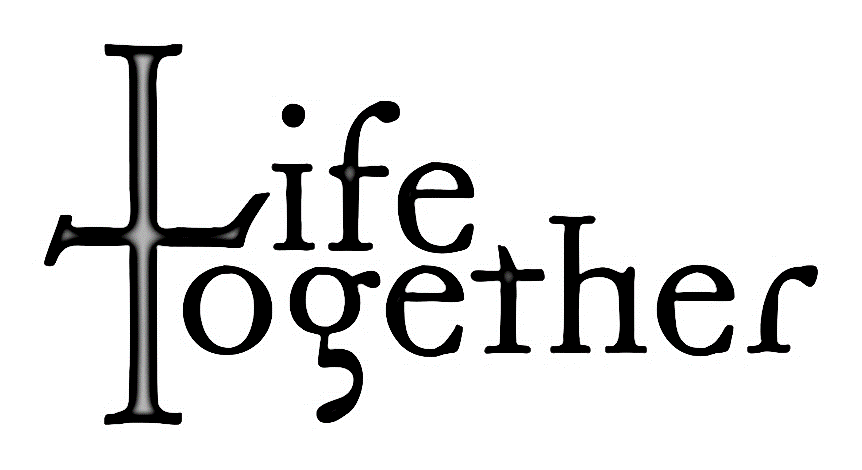 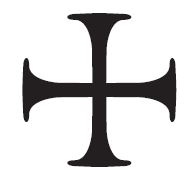 